Plan del proceso docente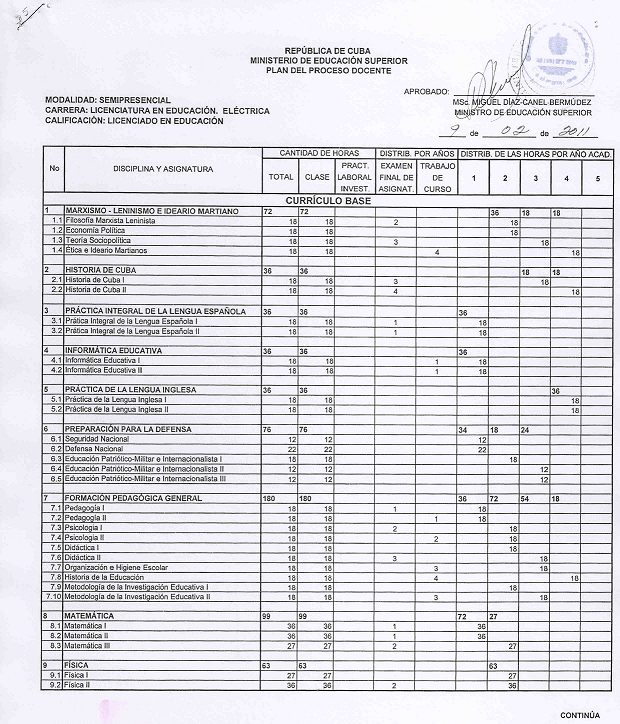 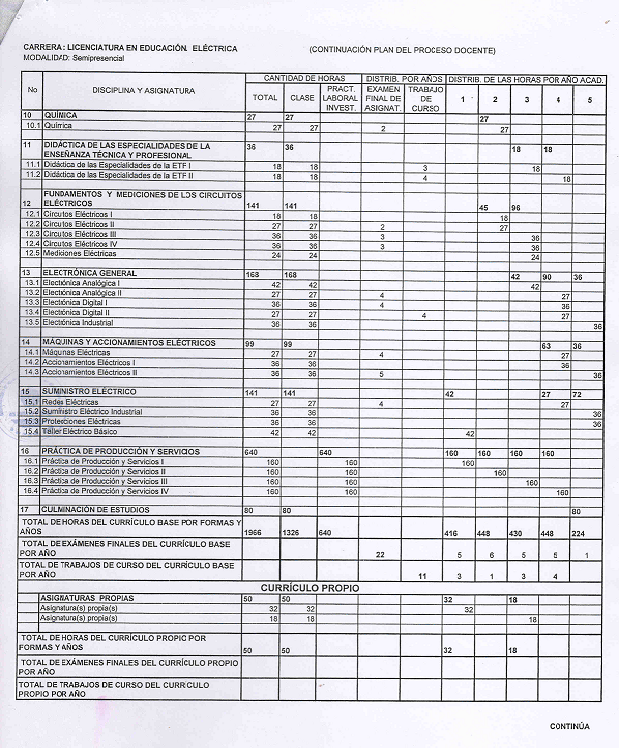 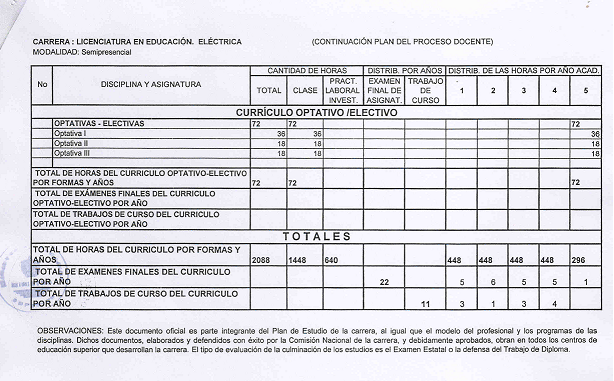 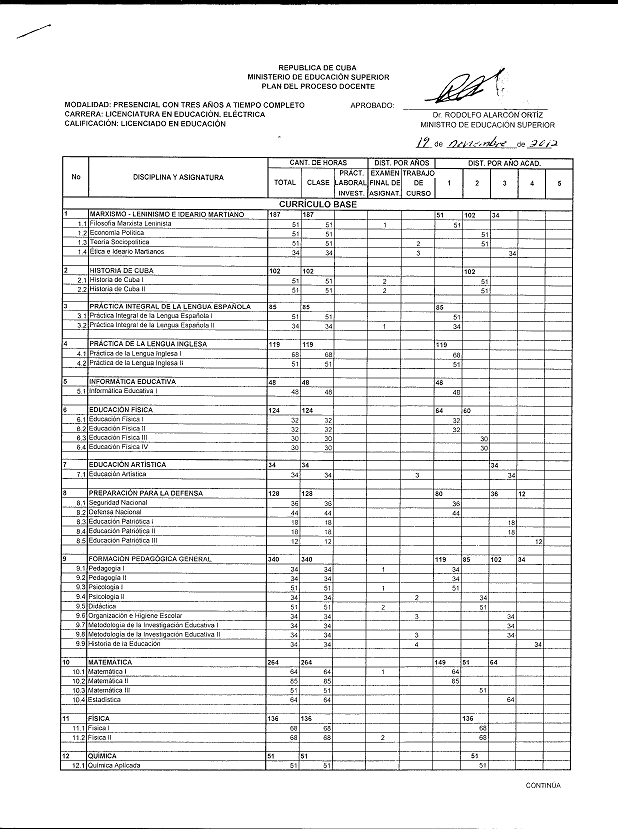 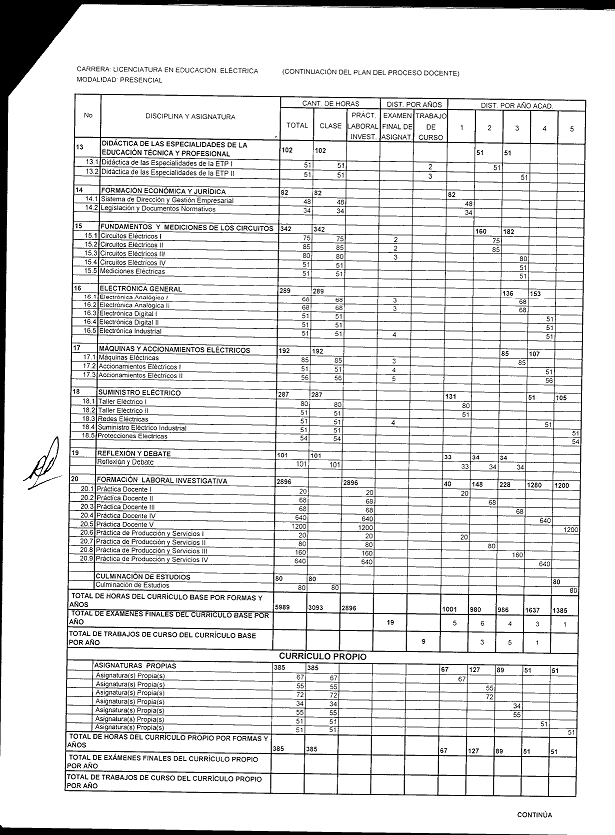 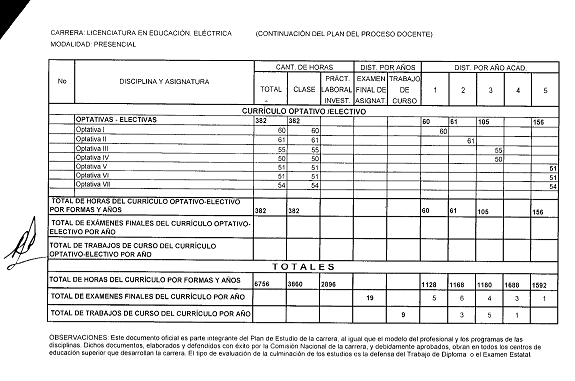 